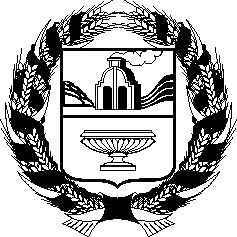 АЛТАЙСКОЕ КРАЕВОЕ ЗАКОНОДАТЕЛЬНОЕ СОБРАНИЕПОСТАНОВЛЕНИЕг. БарнаулВ соответствии со статьей 73 Устава (Основного Закона) Алтайского края Алтайское краевое Законодательное Собрание ПОСТАНОВЛЯЕТ:Принять в первом чтении проект закона Алтайского края «О внесении изменения в статью 15 закона Алтайского края «О парламентском контроле в Алтайском крае».№О проекте закона Алтайского края «О внесении изменения в статью 15 закона Алтайского края «О парламентском контроле в Алтайском крае»              ПроектПредседатель Алтайского краевого Законодательного СобранияА.А. Романенко